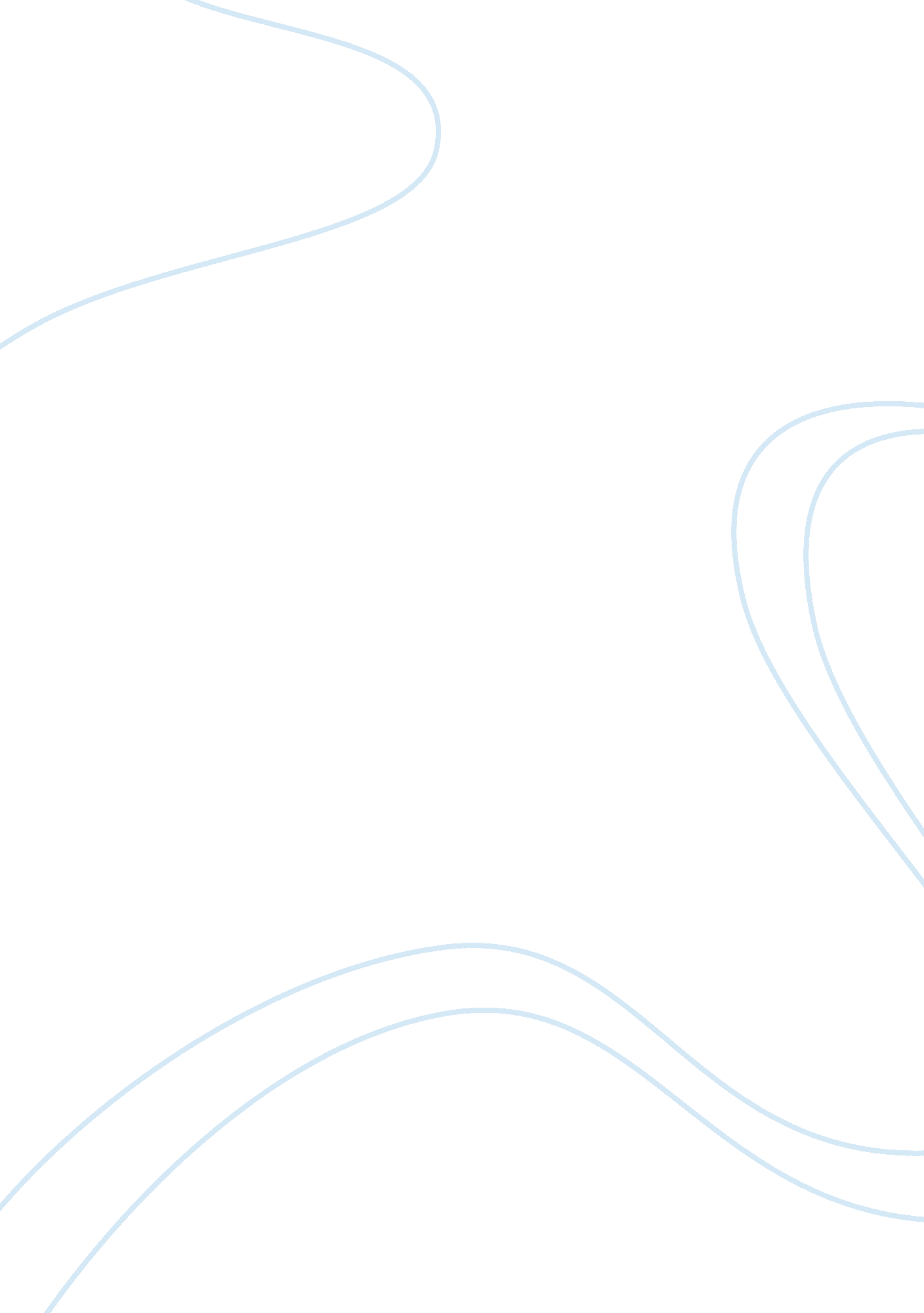 Modern day banking for a the millennialsBusiness, Industries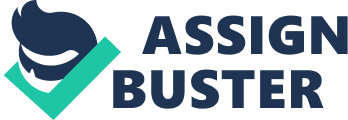 In present day society, we frequently utilize an assortment of budgetary instruments. Be that as it may, now and then, keeping in mind the end goal to address a portion of our issues, we need to take out advances. Loaning is solidly in our regular day to day existence and isn’t something awful and endless. Numerous nations utilize this sort of family Back so frequently that they need to pay their enthusiasm for a considerable length of time, notwithstanding a lifetime. Indeed, once in a while this approach enables you to live and not to deny yourself anything. In any case, the connection amongst borrowers and providers fail to impress anyone, in light of the fact that their relationship right now has various burdens: As training appears, all choices rely upon expansive organizations whose budgetary exchanges are worked such that the customer is obliged to pay them too substantial working expenses; All the time the advances issued and their financing cost isn’t came back to the issued association, after that they need to apply to the accumulation organizations that plan to restore the cash of the borrower. This procedure is constantly went with for organizations in the extra costs, which now and again are not in any case secured; Because of the wasteful arrangement of client check, there are frequently immense misfortunes of money related assets of an organization; And the sky is the limit from there. To determine the above issues, the group of pros who built up their Circulated Credit Chain (DCC) venture points. How about we take a gander at what sort of venture it is and what undertakings it understands? About the venture Distributedcredit Chain (DC) speaks to the world’s initially decentralized framework, which looks for with the assistance of innovation, the Blockchain, to arrange all members in money related administrations. The principle objective of the venture is to enhance all accessible monetary situations, because of which: Any borrower will have the capacity to sign in to the blockchain framework with no issues for communication with providers, and in addition information exchange; It will be conceivable to remove distinctive attributes of the information, and also to clean them, keeping away from the most concerning issues later on; The stage will kill such issues of the unified framework as long haul borrowings, and will likewise enable them to be settled, to the detriment of a straightforward blockchain framework; Any financing supplier will have the capacity to gain with DCC effortlessly and helpfully, and additionally deal with their business securely and safely. Favorable circumstances The entire embodiment of the venture is to fabricate another framework that tries to bring into the universe of monetary loaning, spotless and straightforward connection between the borrower and the provider. Along these lines, the DCC means to unequivocally change the whole existing imposing business model structure of the customary market of money related organizations, so that later on every member in this area can gain their legitimate wage inside the system of the ecological development of the framework. The utilization of Blockchain innovation will enable DCC to change the standard course of tasks in managing an account frameworks, which will prompt a perpetual increment in correspondence not just between various areas of individual parts of the state, yet in addition around the globe. This approach will permit to change the whole existing structure, setting new measures, expanding the general level of business around the world. With respect to government controls, because of its straightforward structure, the Blockchain gives open access to information, which as you definitely know isn’t liable to any change, to the detriment of shrewd contracts. Because of this association asking for the test information effectively and rapidly have the capacity to comprehend and help with various determination of information, and to keep any dangers. Truth be told, the whole Dispersed Credit Chain framework has tremendous potential. This model can be connected in any piece of the money related industry. A group of pros dealt with the undertaking, who obviously observe their objectives and know in which bearing they ought to create. Hence, I prescribe you to ponder the idea of this task in more detail, and also to take a functioning part in it. Since we are firmly associated each day in different budgetary associations and don’t see how in some cases they utilize us, while accomplishing their own objectives. I think this should be changed, quit being their manikins, it’s an ideal opportunity to put a conclusion to it. Also, now there is an incredible other option to customary frameworks – the circulated Credit Chain stage. 